SHOW CHOIR TECHNIQUE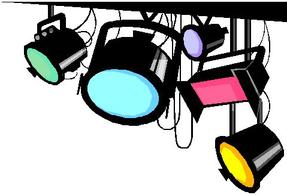 			   CLASSESWhere: Le Rose Dance Academy, 717 Commerce Drive, Franklin, IN 46131When: Mondays and Fridays, July 10,14,17,21,24,28 Time: 6-7pmWho: Middle School and High SchoolWhat we will be working on: Hand and eye coordinationArm placementsProper handsRhythm techniqueCombination StepsFacialsBasic Tap SkillsBreathing ControlRiser formation changesHow to walk and dance properly and confidently in heelsOn last day...Nationally ranked Center Grove High School Choral Director, Jared Norman, will be in to help with Vocal Coaching!Cost: $60 for all six classesTo reserve your spot, please call or email at: 317-738-2188, info@lerosedance.com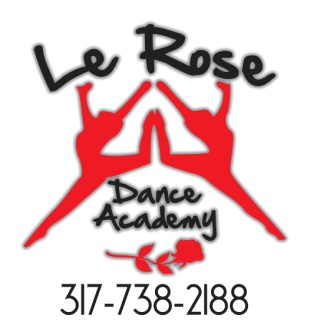 